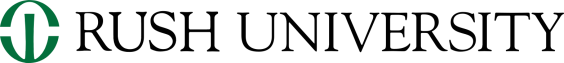 Rush UniversitySearch for the Dean, Rush University College of NursingAssociate Chief Nursing Officer, Rush University Medical CenterChicago, IllinoisRush University invites nominations and applications for the position of Dean of the College of Nursing. The College of Nursing has an impressive national reputation. According to the 2020 edition of U.S. News & World Report, the College ranks #1 for its Clinical Nurse Leader program and Psychiatric / Mental Health Nursing program; #2 for its Doctor of Nursing Practice; #8 for its Master’s programs; #4 for online programs; and eight of the College’s degree programs rank within the top 10 respectively in their areas. The College’s success is fueled by 135 faculty and 93 staff who support over 1150 students with an emphasis on strong mentorship and the practitioner-teacher model. The College is part of Rush University, which is one of a small number of not-for-profit universities that is dedicated entirely to health sciences. Rush educates 2,755 students across four colleges: the College of Nursing, Rush Medical College, the College of Health Sciences, and the Graduate College. Rush University is the academic partner of the Rush University System for Health, which is well known for its deep engagement in and service to the local community, and its commitment to diversity, equity, and inclusion. Reporting to the President and working closely with the Provost and other Deans, the Dean will have the opportunity to build upon an incredibly strong foundation to further all mission areas. The Dean will be an experienced and innovative leader who is committed to advancing interprofessional research and education, and team-based healthcare. The Dean is a leader within the health system, serving as the Associate Chief Nursing Officer, and has the opportunity to further embed the College in the clinical work of the medical center and its community programs, and enhance the collaborative academic and practice model. The Dean will pursue creative strategies to grow research; recruit exceptional faculty and staff; enrich faculty mentoring and development; and bolster diversity, equity, and inclusion. Moreover, the Dean will be an exceptional external representative and attract resources and support for its activities. In order to fulfill accreditation requirements, nominees and applicants must be a registered nurse (RN) with a graduate degree in nursing, and hold a doctoral degree. Significant experience in nursing leadership, education, scholarship, and research appropriate for a Professor at Rush is expected.Rush University has retained Isaacson, Miller, a national executive search firm, to assist in this search. All inquiries, nominations, and applications should be directed in confidence via www.imsearch.com/7102 Rush is an equal opportunity employer. We evaluate qualified applicants without regard to race, color, religion, sex, sexual orientation, gender identity, national origin, disability, veteran status, and other legally protected characteristics